Что едят дикие животные?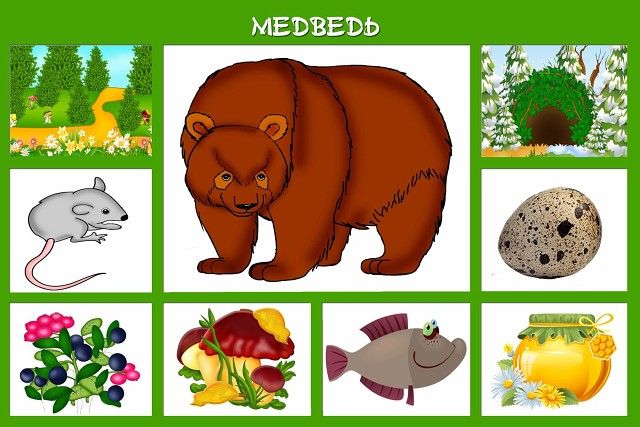 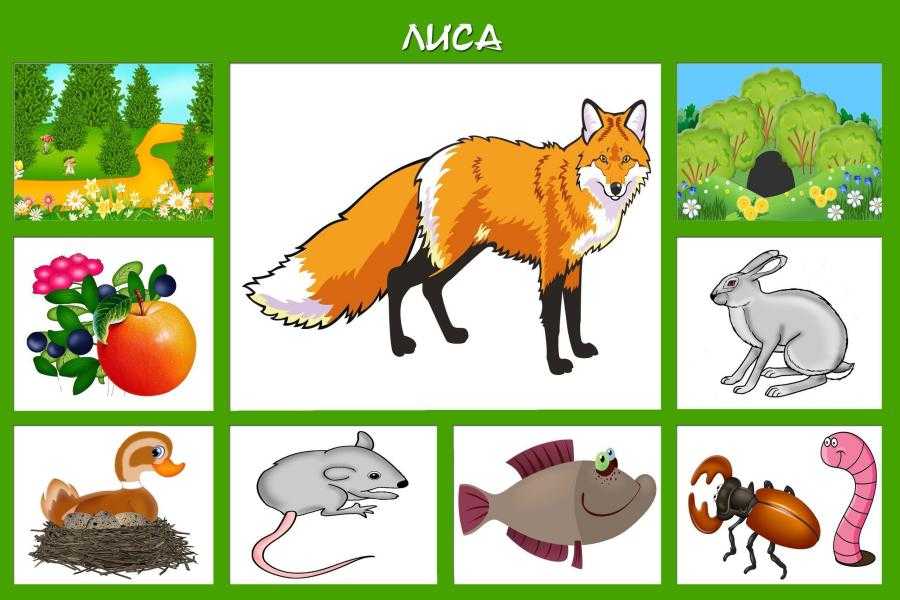 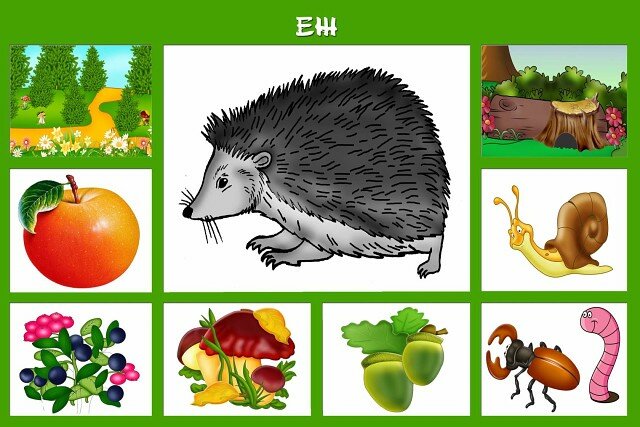 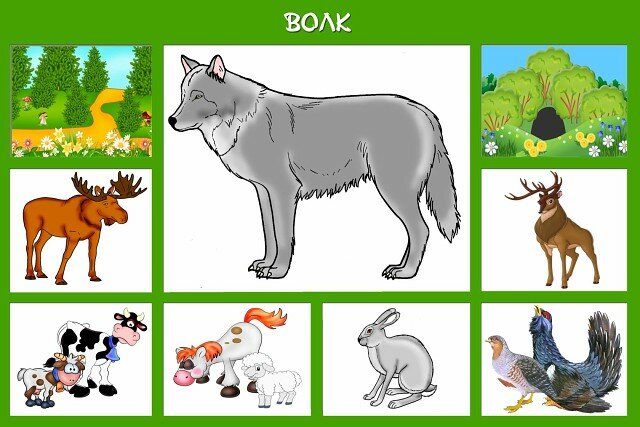 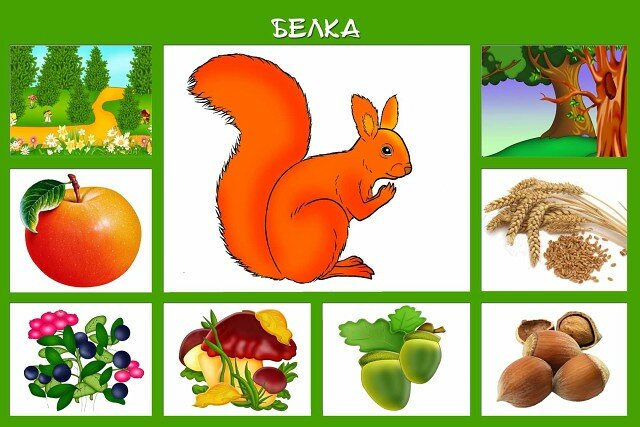 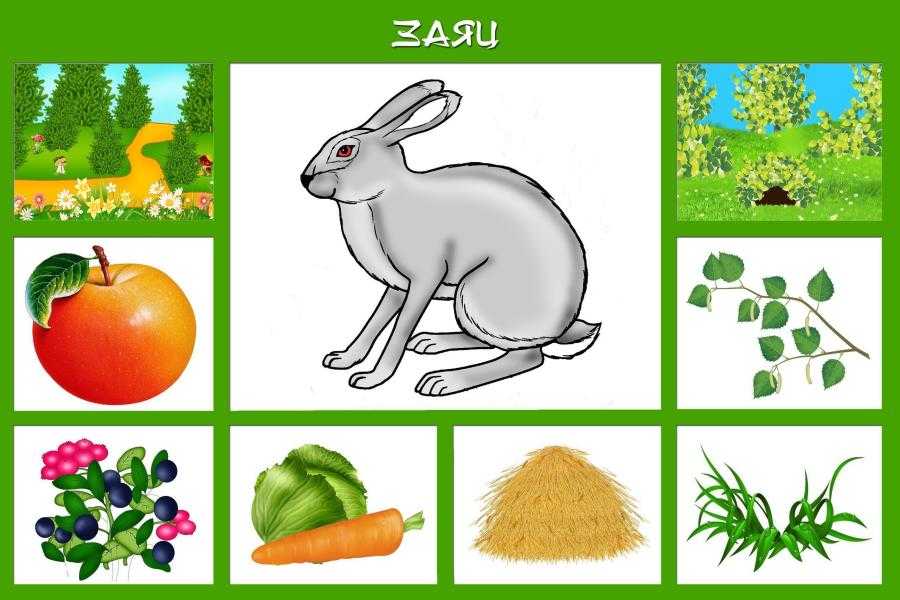 